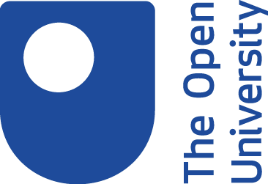 Filtering information quickly1. IntroductionIt's easy to feel overwhelmed when you search the web. This activity will introduce some simple tips to help you navigate a way through seemingly endless search results without feeling you're about to climb a mountain.Learning outcomeBy the end of this activity you will be able to apply these tips when you search the web.2. Filtering search resultsResearch can seem fuzzy and even chaotic when a search engine inundates you with information. Filtering will help you to focus on a particular timescale, issue or theme and bring some clarity to your search.3. Filter by timescaleThe Google search engine, for example, has a set of filters that can help you to reduce the number of search results.If you're looking for recent information on a topic or event, select Tools and change the Any time option to 'Past week', 'Past 24 hours' or 'Past hour'.Alternatively, choose 'Custom range' to set your own timescale.4. Focus on newsIf you're looking for press reports, reviews, or comment, choose the News filter to focus on this type of information.If you'd like the most up-to-date material, select 'Tools' to find an option to filter by timescale.5. Search by title keywordIf a Google search returns more material than you can manage, select Settings and choose Advanced search.The 'Advanced Search' option will open showing your search word(s). Try changing the 'terms appearing' option from 'anywhere in the page' to in the title of the page. Select the 'Advanced Search' button to re-run your search.5. ExerciseThis activity introduced some simple tips that can help you to quickly filter search results. This involves your judgment as much as your ability to navigate your way around a search engine.Try a quick Google search. This will give you a chance to try this out for yourself.Check the time, try not to spend more than 5 minutes on this exercise. Choose a topic that interests you.Decide what sort of information you want before you begin your search.Your search may have returned links to thousands of web pages.Scan the first few search results. Is there anything especially relevant?What's your next step? For example, do you want to focus on a particular type of information such as news stories? Are you looking for recent information? Or, do you want to add more keywords to your search?6. SummaryThis activity has introduced some simple tips to help you navigate a way through seemingly endless search results.You should now be able to apply these tips when you search the web and filter information quickly.Next StepsVisit the 'Target your Google search' activity if you'd like to learn more about search filters.